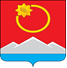 АДМИНИСТРАЦИЯ ТЕНЬКИНСКОГО ГОРОДСКОГО ОКРУГАМАГАДАНСКОЙ ОБЛАСТИП О С Т А Н О В Л Е Н И Е 30.12.2019 № 396-па                 п. Усть-ОмчугОб утверждении муниципальной программы «Развитие физической культуры и спорта в Тенькинском городском округе Магаданской области на 2020 - 2024 годы»В соответствии с пунктом 19 части 1 статьи 16 Федерального закона от 06.10.2003 №131-ФЗ «Об общих принципах организации местного самоуправления в Российской Федерации», федеральным законом от 4 декабря 2007 г. № 329-ФЗ «О физической культуре и спорте в Российской Федерации», в целях развития физической культуры и спорта, укрепления здоровья граждан Тенькинского городского округа, администрация Тенькинского городского округа Магаданской области п о с т а н о в л я е т:1. Утвердить прилагаемую муниципальную программу «Развитие физической культуры и спорта в Тенькинском городском округе Магаданской области на 2020 - 2024 годы».2. Считать постановление администрации Тенькинского городского округа Магаданской области от 26 декабря 2016 г. № 625-па «Об утверждении муниципальной программы «Развитие физической культуры и спорта в Тенькинском городском округе Магаданской области на 2017 - 2019 годы», постановление администрации Тенькинского городского округа Магаданской области от 5 апреля 2017 г. № 122-па «О внесении изменений в постановление администрации Тенькинского городского округа от 26.12.2016 года № 625-па «Об утверждении муниципальной программы «Развитие физической культуры и спорта в Тенькинском городском округе Магаданской области на 2017 - 2019 годы» утратившим силу с 01.01.2020 года.3. Настоящее постановление подлежит официальному опубликованию (обнародованию) и вступает в силу с 01 января 2020 года.4. Контроль исполнения настоящего постановления возложить на заместителя главы администрации Тенькинского городского округа Магаданской области по вопросам социальной политики.Врио главы Тенькинского городского округаМагаданской области                                                                           Т.В. УльрихМуниципальная программа «Развитие физической культуры и спорта в Тенькинском городском округе Магаданской области на 2020 - 2024 годы»
Паспорт
муниципальной программы «Развитие физической культуры и спорта в Тенькинском городском округе Магаданской области на 2020 - 2024 годы»Паспорт
Подпрограммы «Развитие массовой физической культуры и спорта»ПаспортПодпрограммы «Подготовка спортивного резерва»Список условных обозначений:Сектор физической культуры, спорта и туризма администрации Тенькинского городского округа Магаданской области - Сектор ФКиС;Муниципальное бюджетное учреждение «Тенькинская спортивная школа» - МБУ «ТСШ»;Государственная программа Магаданской области
«Развитие физической культуры и спорта в Магаданской области» – ГП;Бюджет муниципального образования «Тенькинский городской округ» Магаданской области – БМОВсероссийский физкультурно-спортивный комплекс «Готов к труду и обороне» - ВФСК ГТО.Анализ текущего состояния, проблемыФизическая культура и спорт являются одним из приоритетных направлений социальной политики Магаданской области и Тенькинского городского округа, важнейшим средством оздоровления населения, гражданского и патриотического воспитания детей и молодежи.Текущее состояние физической культуры и спорта в Тенькинском городском округе характеризуется положительными тенденциями. Вместе с тем, сегодня есть ряд проблем, требующих комплексных мер и системного подхода в их решении. К ним следует отнести:1) недостаточное привлечение населения к занятиям физической культурой и спортом;2) несоответствие уровня материальной базы и инфраструктуры физической культуры и спорта задачам развития массового спорта, ее моральное и физическое старение;3) недостаточно эффективную систему физического воспитания в учреждениях физической культуры и спорта.За последние годы в Тенькинском городском округе сделано немало в области физической культуры: проводятся чемпионаты, первенства и спартакиады трудящихся по баскетболу, футболу, волейболу, настольному теннису, дартсу, хоккею, шахматам. Строятся спортивные сооружения и площадки.В настоящее время в нашем городском округе регулярно занимаются физической культурой и спортом 1199 человек.Важное значение для укрепления здоровья и занятий по интересам во внеурочное время имеет дальнейшее развитие учебно-тренировочных занятий МБУ «ТСШ» и в общеобразовательных школах городского округа.В Тенькинском городском округе на базе МБУ «ТСШ» занимаются по 10 видам спорта 213 учащихся.В городском округе работают 9 работников физической культуры и спорта, в том числе: 5 штатных тренеров, из них 3 имеют высшую тренерскую категорию.Однако уровень расходов обеспечения учебно-тренировочного процесса минимальный. Для развития отрасли  важное значение имеет ее финансирование. Расходы на физическую культуру и спорт предусмотрены бюджетом муниципального образования «Тенькинский городской округ» Магаданской области. Однако финансирование из муниципального бюджета не обеспечивает в полной мере потребности развития физической культуры. Отсутствуют инвесторы, готовые вкладывать средства в физическую культуру и спорт. В связи с этим весь комплекс существующих проблем отрасли физической культуры и спорта в Тенькинском городском округе необходимо решать программными методами.Развитие массовой физической культуры и спортаФизическая культура и спорт являются составной частью воспитательного процесса подрастающего поколения и одним из основных условий организации здорового образа жизни для различных категорий населения Тенькинского городского округа. Их основное назначение - укрепление здоровья, повышение физических и функциональных возможностей организма человека, обеспечение здорового отдыха, повышение трудового потенциала.В настоящее время в Тенькинском городском округе регулярно занимаются физической культурой и спортом 30% от общей численности населения района, что не может не сказаться на его здоровье. Несмотря на то, что по состоянию на 1 января 2019 года по сравнению с 2016 годом количество занимающихся физической культурой и спортом возросло на 6%, этот показатель находится все еще на низком уровне.Проблемой, как в молодежной среде, так и в обществе в целом остается распространение наркомании.Проблемы табакокурения, алкоголизма и других социально негативных явлений среди детей и молодежи являются не менее значимыми, чем проблема распространения наркомании.Одной из острых проблем современного общества является приверженность большого числа людей к злоупотреблению спиртными напитками. Особенно тревожит тот факт, что средний возраст приверженцев алкоголя постоянно снижается.В решении перечисленных проблем важное значение имеют физическая культура и спорт, особенно массовый спорт, направленный на физическое воспитание и физическое развитие граждан посредством проведения организованных и (или) самостоятельных занятий, а также участия в физкультурных и массовых спортивных мероприятиях.В настоящее время вопрос развития спортивной материальной базы Тенькинского городского округа является одним из ключевых. Спортивные площадки, сооружения, их оснащение и доступность - это основа построения целостной системы физического воспитания молодежи.По состоянию на 1 января 2019 года в Тенькинском городском округе имеется 19 спортивных сооружений; единовременная пропускная способность которых составляет около 400 человек (87% в летний и 48% в зимний период от нормативного значения, утвержденного Приказом Министерства спорта РФ от 21 марта 2018 г. № 244 «Об утверждении Методических рекомендаций о применении нормативов и норм при определении потребности субъектов Российской Федерации в объектах физической культуры и спорта»).Строительство новых современных спортивных сооружений позволит увеличить количество занимающихся физической культурой и спортом, повысить уровень профессионального мастерства спортсменов.Для качественного проведения спортивной работы, тренировок, различных соревнований большое значение имеет оснащение спортивных сооружений массового пользования спортивным оборудованием, инвентарем, имуществом, тренажерами, специальной техникой и аппаратурой.Подготовка спортивного резерва Спорт высших достижений на территории Тенькинского городского округа начинается с подготовки спортивного резерва и формирования спортивных сборных команд по видам спорта по различным возрастным группам для участия в официальных соревнованиях.В случае успешного выступления тенькинские спортсмены зачисляются в резервный и основной составы спортивных сборных команд Магаданской области и участвуют в официальных Всероссийских соревнованиях.В 2018 году в областные спортивные сборные команды вошли 3 тенькинских спортсмена.Одним из основных источников для комплектования спортивного резерва сборных команд Тенькинского городского округа и Магаданской области по возрастам и видам спорта является МБУ «ТСШ», работающая в рамках программ спортивной подготовки. На данном этапе развития спорта Тенькинского городского округа достигнуты определенные успехи в хоккее с шайбой, шахматах, боксе, мини-футболе. Совершенствование системы подготовки спортивного резерва и отбора в рамках реализации Подпрограммы 2 позволит более эффективно формировать состав сборных команд Тенькинского городского округа, модернизировать тренировочный процесс, обеспечивать сохранение здоровья спортсменов, обладающих потенциалом для успешных выступлений на областном и Российском уровне.II. Цели и задачиЦели муниципальной программы:- доведение к 2024 г. до 55% доли граждан, систематически занимающихся физической культурой и спортом путем мотивации населения, активизации спортивно-массовой работы на всех уровнях и в корпоративной среде, в том числе: вовлечения в подготовку и выполнение нормативов Всероссийского физкультурно-спортивного комплекса «Готов к труду и обороне», а также подготовки спортивного резерва и развития спортивной инфраструктур.Задачи муниципальной программы:- мотивация населения к участию в физкультурных мероприятиях; - активизации спортивно-массовой работы на всех уровнях и в корпоративной среде;- поэтапное внедрение Всероссийского физкультурно-спортивного комплекса «Готов к труду и обороне» (ГТО);- приобретение современного спортивного оборудования и инвентаря;- строительство и оборудование спортивных сооружений и мест для занятий физической подготовкой;- повышение уровня профессиональной подготовки тренерских кадров с привлечением лучших специалистов и новейших научно-методических разработок в сфере спорта высших достижений, подготовки спортивного резерва;- подготовка спортивного резерва для спортивных сборных команд Тенькинского городского округа Подпрограмма 1 «Развитие массовой физической культуры и спорта»Основными приоритетными направлениями государственной политики в части развития массовой физической культуры и спорта являются вовлечение граждан в регулярные занятия физической культурой и спортом и развитие спортивной материально-технической базы, что в дальнейшем будет способствовать доступности к спортивным объектам, оборудованию и инвентарю большего количества населения и эффективного использования спортивных сооружений.Реализация приоритетных направлений в сфере массовой физической культуры и спорта будет обеспечена Подпрограммой 1.Целью Подпрограммы 1:- доведение к 2024 г. до 55% доли граждан, систематически занимающихся физической культурой и спортом, в том числе вовлечения в подготовку и выполнение нормативов Всероссийского физкультурно-спортивного комплекса «Готов к труду и обороне»Задачи Подпрограммы 1:- мотивация населения к участию в физкультурных мероприятиях;- активизация спортивно-массовой работы на всех уровнях и в корпоративной среде;- поэтапное внедрение Всероссийского физкультурно-спортивного комплекса «Готов к труду и обороне» (ГТО);- приобретение современного спортивного оборудования и инвентаря;- строительство и оборудование спортивных сооружений и мест для занятий физической подготовкой.Подготовка спортивного резерва Основными приоритетными направлениями в части развития подготовки спортивного резерва является создание условий для участия членов спортивных сборных команд Тенькинского городского округа в областных и  всероссийских соревнованиях.Реализация приоритетных направлений в сфере подготовки спортивного резерва и спорта высших достижений будет обеспечена данной Подпрограммой 2.Целью Подпрограммы 2 являются:-подготовка спортивного резерва.Задачами Подпрограммы являются:- повышение уровня профессиональной подготовки тренерских кадров с привлечением лучших специалистов и новейших научно-методических разработок в сфере подготовки спортивного резерва;- создание комфортных условий для развития спорта высших достижений и подготовки спортивного резерва;- достижение спортсменами спортивных сборных команд Тенькинского городского округа высоких спортивных результатовIII. Система программных мероприятийРеализация мероприятий способствует решению поставленных задач. Система программных мероприятий - полный перечень предусмотренных муниципальной программой мероприятий, представлена в Приложении № 1 к муниципальной программе. Система программных мероприятий Подпрограммы 1 представлена в Приложении № 1А к муниципальной программе, Система программных мероприятий Подпрограммы 2 представлена в Приложении № 1Б к муниципальной программе.IV. Сроки реализацииПрограмма реализуется в течение пятилетнего периода с 2020 года по 2024 год.V. Важнейшие целевые показатели и индикаторыЦелевые показатели и индикаторы - это потенциально достижимые показатели, обеспечивающие количественную и качественную оценку реализации муниципальной программы и позволяющие оценить ход реализации муниципальной программы. Важнейшие целевые показатели и индикаторы муниципальной программы изложены в Приложении № 2 к муниципальной программе, целевые показатели и индикаторы Подпрограммы 1 изложены в Приложении № 2А к муниципальной программе, целевые показатели и индикаторы Подпрограммы 2 изложены в Приложении № 2Б к муниципальной программе.VI. Правовое обеспечениеДля реализации и управления муниципальной программой необходима разработка и внедрение распорядительных и согласующих документов. Перечень этих документов представлен в Таблице №1 «Правовое обеспечение программы».Таблица № 1Правовое обеспечение ПрограммыVII. Ресурсное обеспечениеИсточники, структура и объемы финансирования мероприятий муниципальной программы изложены в Приложении № 3 к муниципальной программе. Финансовое обеспечение мероприятий муниципальной программы осуществляется за счет средств бюджета муниципального образования «Тенькинский городской округ» Магаданской области. Источники, структура и объемы финансирования мероприятий Подпрограммы 1 изложены в Приложении № 3А к муниципальной программе, источники, структура и объемы финансирования мероприятий Подпрограммы 2 изложены в Приложении № 3Б к муниципальной программе.VIII. Система управленияЗаказчиком муниципальной программы является администрация Тенькинского городского округа Магаданской области. Заказчик осуществляет управление реализацией муниципальной программы и несет ответственность за ее результаты. Руководителем муниципальной программы является заместитель главы администрации Тенькинского городского округа Магаданской области по вопросам социальной политики. Формы и методы организации управления реализацией муниципальной программы определяются заказчиком в соответствии с законодательством Российской Федерации.Исполнителями муниципальной программы является Сектор ФКиС, МБУ «ТСШ». Ответственным исполнителем муниципальной программы является Сектор ФКиС. Ответственный исполнитель осуществляет организацию и координацию деятельности исполнителей муниципальной программы по реализации программных мероприятий, а также самостоятельно реализует мероприятия муниципальной программы.   Заказчик осуществляет контроль за ходом реализации муниципальной программы, обеспечивает организацию системы учета и отчетности, позволяющую обеспечить постоянный мониторинг выполнения муниципальной программы, в соответствии с постановлением администрации Тенькинского городского округа Магаданской области от 24.02.2016 г. № 120-па «Об утверждении Порядка принятия решений о разработке муниципальных программ, их формировании и реализации» и постановлением администрации Тенькинского городского округа Магаданской области от 02.11.2010 г. № 295-па «Об утверждении Порядка оценки эффективности реализации муниципальных программ, действующих на территории муниципального образования Тенькинский городской округ Магаданской области» (с изменениями и дополнениями).IX. Ожидаемые социально-экономические результатыВ результате реализации мероприятий муниципальной программы будут достигнуты следующие результаты:- рост числа лиц, регулярно занимающихся физической культурой и спортом с целью укрепления здоровья и пропаганды здорового образа жизни населения Тенькинского городского округа;- увеличение доли граждан Тенькинского городского округа, принявшего участие в сдаче нормативов Всероссийского физкультурно-спортивного комплекса «Готов к труду и обороне» (ГТО) в общей численности населения;- повышение уровня обеспеченности населения спортивными сооружениями различного типа;- подготовка спортивного резерва для спортивных сборных команд Тенькинского городского округа по базовым видам спорта.X. План мероприятийОрганизационный план по реализации мероприятий муниципальной программы представлен в Приложении №4 к муниципальной программе. Организационный план по реализации мероприятий Подпрограммы 1 представлен в Приложении №4А к муниципальной программе. Организационный план по реализации мероприятий Подпрограммы 2 представлен в Приложении №4Б к муниципальной программе.__________________Система программных мероприятий муниципальной программы
«Развитие физической культуры и спорта в Тенькинском городском округе Магаданской области на 2020 - 2024 годы»__________________Система программных мероприятийПодпрограммы «Развитие массовой физической культуры и спорта»______________Система программных мероприятий Подпрограммы «Подготовка спортивного резерва»_____________Важнейшие целевые показатели и индикаторы муниципальной программы «Развитие физической культуры и спорта в Тенькинском городском округе Магаданской области на 2020 - 2024 годы»___________________Важнейшие целевые показатели и индикаторы Подпрограммы 1 _________________Важнейшие целевые показатели и индикаторы Подпрограммы 2 ______________Ресурсное обеспечение муниципальной программы «Развитие физической культуры и спорта в Тенькинском городском округе Магаданской области на 2020 - 2024 годы»________________Ресурсное обеспечение Подпрограммы 1__________Ресурсное обеспечение Подпрограммы 2__________________План мероприятий муниципальной программы
«Развитие физической культуры и спорта в Тенькинском городском округе Магаданской области на 2020 - 2024 годы»_______________План мероприятий муниципальной Подпрограммы 1_________________________План мероприятий муниципальной Подпрограммы 2____________________Утвержденапостановлением администрацииТенькинского городского кругаМагаданской областиот 30.12.2019 г № 396-паНаименование муниципальной программыРазвитие физической культуры и спорта в Тенькинском городском округе Магаданской области на 2020 - 2024 годы» (далее – муниципальная программа)Цели муниципальной программыДоведение к 2024 г. до 55% доли граждан, систематически занимающихся физической культурой и спортом, в том числе вовлечения в подготовку и выполнение нормативов Всероссийского физкультурно-спортивного комплекса «Готов к труду и обороне», а также подготовки спортивного резерва и развития спортивной инфраструктурыЗадачи муниципальной программы- мотивация населения к участию в физкультурных мероприятиях; - активизации спортивно-массовой работы на всех уровнях и в корпоративной среде;- поэтапное внедрение Всероссийского физкультурно-спортивного комплекса «Готов к труду и обороне» (ГТО);- приобретение современного спортивного оборудования и инвентаря;- строительство и оборудование спортивных сооружений и мест для занятий физической подготовкой;- повышение уровня профессиональной подготовки тренерских кадров с привлечением лучших специалистов и новейших научно-методических разработок в сфере спорта высших достижений, подготовки спортивного резерва;- подготовка спортивного резерва для спортивных сборных команд Тенькинского городского округаОтветственный исполнитель муниципальной программыСектор физической культуры, спорта и туризма администрации Тенькинского городского округа Магаданской областиУчастники муниципальной программы- Сектор физической культуры, спорта и туризма администрации Тенькинского городского округа Магаданской области;- МБУ «Тенькинская спортивная школа» Подпрограммы муниципальной программы1. Подпрограмма «Развитие массовой физической культуры и спорта» (далее –Подпрограмма 1)2. Подпрограмма «Подготовка спортивного резерва» (далее – Подпрограмма 2)Целевые показатели муниципальной программы- доля жителей Тенькинского городского округа, систематически занимающихся физической культурой и спортом в возрасте от 3 до 79 лет (от общей численности населения);- уровень обеспеченности населения объектами спорта исходя из единовременной пропускной способности объектов спорта;- доля занимающихся по программам спортивной подготовки в организациях ведомственной принадлежности физической культуры и спорта в общей численности занимающихся в организациях ведомственной принадлежности физической культуры и спортаСроки и этапы реализации муниципальной программы2020 - 2024 годыЭтапы реализации муниципальной программы не выделяютсяРесурсное обеспечение муниципальной программыФинансовое обеспечение мероприятий муниципальной программы осуществляется за счет средств бюджета муниципального образования «Тенькинский городской округ» Магаданской области и составляет 31610,1 тыс. руб., в том числе: по годам: 2020 – 4412,05 тыс. руб.,2021 – 4512,8 тыс. руб.,2022 – 4394,65 тыс. руб.,2023 – 10771,75 тыс. руб.,2024- 7518,85 тыс. руб.Ожидаемые результаты реализации муниципальной программы- рост числа лиц, регулярно занимающихся физической культурой и спортом с целью укрепления здоровья и пропаганды здорового образа жизни населения Тенькинского городского округа;- увеличение доли граждан Тенькинского городского округа, принявших участие в сдаче нормативов Всероссийского физкультурно-спортивного комплекса «Готов к труду и обороне» (ГТО) в общей численности населения;- повышение уровня обеспеченности населения спортивными сооружениями различного типа;- подготовка спортивного резерва для спортивных сборных команд Тенькинского городского округа по базовым видам спорта.Наименование ПодпрограммыПодпрограмма «Развитие массовой физической культуры и спорта»Цели Подпрограммы 1Доведение к 2024 г. до 55% доли граждан, систематически занимающихся физической культурой и спортом, в том числе вовлечения в подготовку и выполнение нормативов Всероссийского физкультурно-спортивного комплекса «Готов к труду и обороне»Задачи Подпрограммы 1- мотивация населения к участию в физкультурных мероприятиях; - активизация спортивно-массовой работы на всех уровнях и в корпоративной среде;- поэтапное внедрение Всероссийского физкультурно-спортивного комплекса «Готов к труду и обороне» (ГТО);- приобретение современного спортивного оборудования и инвентаря;- строительство и оборудование спортивных сооружений и мест для занятий физической подготовкойОтветственный исполнитель Подпрограммы 1Сектор физической культуры, спорта и туризма администрации Тенькинского городского округа Магаданской областиУчастники Подпрограммы 1- Сектор физической культуры, спорта и туризма администрации Тенькинского городского округа Магаданской области;- МБУ «Тенькинская спортивная школа» Целевые показателиПодпрограммы 1- доля детей и молодежи (возраст 3-29 лет), систематически занимающихся физической культурой и спортом в общей численности детей и молодежи (возраст 3-29 лет) Тенькинского района;- доля граждан среднего возраста (женщины 30-54 года; мужчины 30-59 лет), систематически занимающихся физической культурой и спортом в общей численности граждан среднего возраста (женщины 30-54 года; мужчины 30-59 лет) Тенькинского района;- доля граждан старшего возраста (женщины 55-79 лет; мужчины 60-79 лет), систематически занимающихся физической культурой и спортом общей численности граждан старшего возраста (женщины 55-79 лет; мужчины 60-79 лет);- уровень обеспеченности граждан спортивными сооружениями исходя из единовременной пропускной способности объектов спорта;- доля граждан Тенькинского городского округа, принявшего участие в сдаче нормативов Всероссийского физкультурно-спортивного комплекса «Готов к труду и обороне» (ГТО) в общей численности населенияСроки и этапы реализации Подпрограммы 12020 - 2024 годыЭтапы реализации  Подпрограммы 1 не выделяютсяРесурсное обеспечение Подпрограммы 1Финансовое обеспечение мероприятий Подпрограммы 1 осуществляется за счет средств бюджета муниципального образования «Тенькинский городской округ» Магаданской области.Ожидаемые результаты реализации Подпрограммы 1- рост числа лиц, регулярно занимающихся физической культурой и спортом с целью укрепления здоровья и пропаганды здорового образа жизни населения Тенькинского городского округа;- увеличение доли граждан Тенькинского городского округа, принявших участие в сдаче нормативов Всероссийского физкультурно-спортивного комплекса «Готов к труду и обороне» (ГТО) в общей численности населения;- повышение уровня обеспеченности населения спортивными сооружениями различного типаНаименование Подпрограммы 2Подготовка спортивного резерва в Тенькинском городском округеЦели Подпрограммы 2Подготовка спортивного резерваЗадачи Подпрограммы 2- повышение уровня профессиональной подготовки тренерских кадров с привлечением лучших специалистов и новейших научно-методических разработок в сфере подготовки спортивного резерва;- создание комфортных условий для развития спорта высших достижений и подготовки спортивного резерва;- достижение спортсменами спортивных сборных команд Тенькинского городского округа высоких спортивных результатовОтветственный исполнитель Подпрограммы 2МБУ «Тенькинская спортивная школа»Участники Подпрограммы 2МБУ «Тенькинская спортивная школа» Целевые показатели Подпрограммы 2- количество квалифицированных тренеров физкультурно-спортивных организаций, работающих по специальности;- доля спортсменов-разрядников в общем количестве лиц, занимающихся в спортивных организациях;- доля занимающихся на этапе совершенствования спортивного мастерства, в общем количестве занимающихся на тренировочном этапе;- доля граждан, занимающихся в спортивных организациях, в общей численности детей и молодежи в возрасте от 6-15 лет.Сроки и этапы реализации Подпрограммы 22020 - 2024 годыЭтапы реализации Программы 2 не выделяютсяРесурсное обеспечение Подпрограммы 2Финансовое обеспечение мероприятий муниципальной программы осуществляется за счет средств бюджета муниципального образования «Тенькинский городской округ» Магаданской области.Ожидаемые результаты реализации Подпрограммы 2- достижение спортсменами спортивных сборных команд Тенькинского городского округа высоких спортивных результатов№п/пВид правового акта (распорядительного документа)Примерное наименование правового акта (распорядительного документа)Срок разработкиРазра-ботчик123451Постановление администрации Тенькинского городского округаО реализации муниципальной программы «Развитие физической культуры и спорта в Тенькинском городском округе Магаданской областина 2020 - 2024 годы» в 2020 годуянварь2020 годаСектор ФКиС2Постановление администрации Тенькинского городского округаО реализации муниципальной программы «Развитие физической культуры и спорта в Тенькинском городском округе Магаданской областина 2020 - 2022 годы» в 2021 годуянварь2021 годаСектор ФКиС3Постановление администрации Тенькинского городского округаО реализации муниципальной программы «Развитие физической культуры и спорта в Тенькинском городском округе Магаданской областина 2020 - 2022 годы» в 2022 годуянварь2022 годаСектор ФКиС4Постановление администрации Тенькинского городского округаО реализации муниципальной программы «Развитие физической культуры и спорта в Тенькинском городском округе Магаданской областина 2020 - 2022 годы» в 2023 годуянварь2023 годаСектор ФКиС5Постановление администрации Тенькинского городского округаО реализации муниципальной программы «Развитие физической культуры и спорта в Тенькинском городском округе Магаданской областина 2020 - 2022 годы» в 2024 годуянварь2023 годаСектор ФКиС   Приложение № 1
    к муниципальной программе «Развитие физической культуры и спорта в Тенькинском городском округе Магаданской областина 2020 - 2024 годы»Наименование мероприятийИспол - нительСрок реализацииСтоимость мероприятия (тыс. руб.)Стоимость мероприятия (тыс. руб.)Стоимость мероприятия (тыс. руб.)Стоимость мероприятия (тыс. руб.)Стоимость мероприятия (тыс. руб.)Стоимость мероприятия (тыс. руб.)Источник финан -сированияНаименование мероприятийИспол - нительСрок реализацииВсегов т. ч. по годамв т. ч. по годамв т. ч. по годамв т. ч. по годамв т. ч. по годамИсточник финан -сированияНаименование мероприятийИспол - нительСрок реализацииВсего20202021202220232024Источник финан -сирования123456789101. Приобретение спортивного инвентаря и оборудованияСектор ФКиС2020-2023380,1580,00180,1560,0060,0000,00БМО2. Проведение районных спортивно - массовых мероприятийСектор ФКиС2020-20244252,50850,50850,50850,50850,50850,50БМО3. Участие в межрайонных и областных спортивно-массовых мероприятияхСектор ФКиС2020-20244559,00911,8911,8911,8911,8911,8БМО4. Приобретение наградной атрибутикиСектор ФКиС2020-2024405,0081,0081,0081,0081,0081,00БМО5. Мероприятия ВФСК ГТОМБУ «ТСШ»2020-2024952,40187,6188,20190,20192,20194,20БМО6. Предоставление субсидий муниципальным учреждениям спорта на выполнение муниципального заданияМБУ «ТСШ»2020-202411505,752301,152301,152301,152301,152301,15БМО7. Строительство спортивных сооруженийСектор ФКиС2023-20249555,300,000,000,06375,13180,2БМОВСЕГО ПО ПРОГРАММЕ:2020-202431610,14412,054512,84394,6510771,757518,85Приложение № 1А
к муниципальной программе «Развитие физической культуры и спорта в Тенькинском городском округе Магаданской области на 2020 - 2024 годы»Наименование мероприятийИспол - нительСрок реализацииСрок реализацииСтоимость мероприятия (тыс. руб.)Стоимость мероприятия (тыс. руб.)Стоимость мероприятия (тыс. руб.)Стоимость мероприятия (тыс. руб.)Стоимость мероприятия (тыс. руб.)Стоимость мероприятия (тыс. руб.)Стоимость мероприятия (тыс. руб.)Стоимость мероприятия (тыс. руб.)Источник финан -сированияНаименование мероприятийИспол - нительСрок реализацииСрок реализацииВсегов т. ч. по годамв т. ч. по годамв т. ч. по годамв т. ч. по годамв т. ч. по годамв т. ч. по годамв т. ч. по годамИсточник финан -сированияНаименование мероприятийИспол - нительСрок реализацииСрок реализацииВсего2020202120222022202320232024Источник финан -сирования123345677889101. Приобретение спортивного инвентаря и оборудования1. Приобретение спортивного инвентаря и оборудования1. Приобретение спортивного инвентаря и оборудования1. Приобретение спортивного инвентаря и оборудования1. Приобретение спортивного инвентаря и оборудования1. Приобретение спортивного инвентаря и оборудования1. Приобретение спортивного инвентаря и оборудования1. Приобретение спортивного инвентаря и оборудования1. Приобретение спортивного инвентаря и оборудования1. Приобретение спортивного инвентаря и оборудования1. Приобретение спортивного инвентаря и оборудования1. Приобретение спортивного инвентаря и оборудования1. Приобретение спортивного инвентаря и оборудования1.1. Приобретение аудиосистемыСектор ФКиС2020202080,0080,0000,0000,0000,0000,0000,0000,00БМО1.2. Приобретение лазерного стрелкового тренажёра «Профессионал»Сектор ФКиС20212021180,1500,00180,1500,0000,0000,0000,0000,00БМО1.3. Приобретение видеосистемы Сектор ФКиС2022202260,0000,0000,0060,0060,0000,0000,0000,00БМО1.4. Приобретение электронного таблоСектор ФКиС2023202360,0000,0000,0000,0000,0060,0060,0000,00БМОИТОГО2020-20242020-2024380,1580,00180,1560,0060,0060,0060,0000,00БМО2. Проведение районных спортивно - массовых мероприятий2. Проведение районных спортивно - массовых мероприятий2. Проведение районных спортивно - массовых мероприятий2. Проведение районных спортивно - массовых мероприятий2. Проведение районных спортивно - массовых мероприятий2. Проведение районных спортивно - массовых мероприятий2. Проведение районных спортивно - массовых мероприятий2. Проведение районных спортивно - массовых мероприятий2. Проведение районных спортивно - массовых мероприятий2. Проведение районных спортивно - массовых мероприятий2. Проведение районных спортивно - массовых мероприятий2. Проведение районных спортивно - массовых мероприятий2. Проведение районных спортивно - массовых мероприятий2.1. Районная спартакиада трудящихсяСектор ФКиС2020-20242020-20241025,40205,08205,08205,08205,08205,08205,08205,08БМО2.1.1. ВолейболСектор ФКиС2020-20242020-202439,907,987,987,987,987,987,987,98БМО2.1.2. Мини-футболСектор ФКиС2020-20242020-202439,907,987,987,987,987,987,987,98БМО2.1.3. Настольный теннис, шахматыСектор ФКиС2020-20242020-20245,701,141,141,141,141,141,141,14БМО2.1.4. БаскетболСектор ФКиС2020-20242020-202439,907,987,987,987,987,987,987,98БМО2.1.5. Общий призовой фондСектор ФКиС2020-20242020-2024900,00180,00180,00180,00180,00180,00180,00180,00БМО2.2. Районные мероприятияСектор ФКиС2020-20242020-20242607,90521,58521,58521,58521,58521,58521,58521,58БМО2.2.1. ВолейболСектор ФКиС2020-20242020-2024189,9037,9837,9837,9837,9837,9837,9837,98БМО2.2.2. Мини-футболСектор ФКиС2020-20242020-2024489,9097,9897,9897,9897,9897,9897,9897,98БМО2.2.3. ХоккейСектор ФКиС2020-20242020-2024979,80195,96195,96195,96195,96195,96195,96195,96БМО2.2.4. Настольный теннис, шахматыСектор ФКиС2020-20242020-2024211,4042,2842,2842,2842,2842,2842,2842,28БМО2.2.5. БаскетболСектор ФКиС2020-20242020-2024489,9097,9897,9897,9897,9897,9897,9897,98БМО2.2.6. Зимняя спартакиадаСектор ФКиС2020-20242020-2024247,0049,4049,4049,4049,4049,4049,4049,40БМО2.3. Комплексные и физкультурные мероприятияСектор ФКиС2020-20242020-2024619,20123,84123,84123,84123,84123,84123,84123,84БМОИТОГО2020-20242020-20244252,50850,50850,50850,50850,50850,50850,50850,50БМО3. Участие в межрайонных и областных спортивно-массовых мероприятиях3. Участие в межрайонных и областных спортивно-массовых мероприятиях3. Участие в межрайонных и областных спортивно-массовых мероприятиях3. Участие в межрайонных и областных спортивно-массовых мероприятиях3. Участие в межрайонных и областных спортивно-массовых мероприятиях3. Участие в межрайонных и областных спортивно-массовых мероприятиях3. Участие в межрайонных и областных спортивно-массовых мероприятиях3. Участие в межрайонных и областных спортивно-массовых мероприятиях3. Участие в межрайонных и областных спортивно-массовых мероприятиях3. Участие в межрайонных и областных спортивно-массовых мероприятиях3. Участие в межрайонных и областных спортивно-массовых мероприятиях3. Участие в межрайонных и областных спортивно-массовых мероприятиях3. Участие в межрайонных и областных спортивно-массовых мероприятиях3.1. Областная спартакиада трудящихсяСектор ФКиССектор ФКиС2020-20242953,00590,60590,60590,60590,60590,60590,60590,60БМО3.1.1. ВолейболСектор ФКиССектор ФКиС2020-20241056,00211,20211,20211,20211,20211,20211,20211,20БМО3.1.2 Мини-футболСектор ФКиССектор ФКиС2020-202485,0017,0017,0017,0017,0017,0017,0017,00БМО3.1.3 Настольному теннис, шахматыСектор ФКиССектор ФКиС2020-2024186,0037,2037,2037,2037,2037,2037,2037,20БМО3.1.4 ХоккейСектор ФКиССектор ФКиС2020-2024485,0097,0097,0097,0097,0097,0097,0097,00БМО3.1.5 ФутболСектор ФКиССектор ФКиС2020-20241056,00211,20211,20211,20211,20211,20211,20211,20БМО3.1.6. БаскетболСектор ФКиССектор ФКиС2020-202485,0017,0017,0017,0017,0017,0017,0017,00БМО3.2. Межрайонные и областные мероприятияхСектор ФКиССектор ФКиС2020-20241606,00321,20321,20321,20321,20321,20321,20321,20БМО3.2.1. ВолейболСектор ФКиССектор ФКиС2020-2024136,0027,2027,2027,2027,2027,2027,2027,20БМО3.2.2 Мини-футболСектор ФКиССектор ФКиС2020-2024473,0094,6094,6094,6094,6094,6094,6094,60БМО3.2.3 ХоккейСектор ФКиССектор ФКиС2020-2024485,0097,0097,0097,0097,0097,0097,0097,00БМО3.2.4. БаскетболСектор ФКиССектор ФКиС2020-2024512,00102,40102,40102,40102,40102,40102,40102,40БМОИТОГОСектор ФКиССектор ФКиС4559,00911,8911,8911,8911,8911,8911,8911,84. Приобретение наградной атрибутики4. Приобретение наградной атрибутики4. Приобретение наградной атрибутики4. Приобретение наградной атрибутики4. Приобретение наградной атрибутики4. Приобретение наградной атрибутики4. Приобретение наградной атрибутики4. Приобретение наградной атрибутики4. Приобретение наградной атрибутики4. Приобретение наградной атрибутики4. Приобретение наградной атрибутики4. Приобретение наградной атрибутики4. Приобретение наградной атрибутикиСектор ФКиССектор ФКиС2020-2024405,0081,0081,0081,0081,0081,0081,0081,005. Мероприятия ВФСК ГТО5. Мероприятия ВФСК ГТО5. Мероприятия ВФСК ГТО5. Мероприятия ВФСК ГТО5. Мероприятия ВФСК ГТО5. Мероприятия ВФСК ГТО5. Мероприятия ВФСК ГТО5. Мероприятия ВФСК ГТО5. Мероприятия ВФСК ГТО5. Мероприятия ВФСК ГТО5. Мероприятия ВФСК ГТО5. Мероприятия ВФСК ГТО5. Мероприятия ВФСК ГТО4.1. Изготовление информационно-пропагандистских материалов ВФСК ГТОМБУ «ТСШ»МБУ «ТСШ»2020-202465,0013,0013,0013,0013,0013,0013,0013,00БМО4.2. Мероприятия по выполнению нормативов ВФСК ГТОМБУ «ТСШ»МБУ «ТСШ»2020-2024150,0030,0030,0030,0030,0030,0030,0030,00БМО4.3. Зимний Фестиваль ВФСК ГТОМБУ «ТСШ»МБУ «ТСШ»2020-202450,78,79,010,011,011,012,012,0БМО4.4. Летний Фестиваль ВФСК ГТОМБУ «ТСШ»МБУ «ТСШ»2020-202450,78,79,010,011,011,012,012,0БМО4.5. Участие в областном зимнем Фестивале ВФСК ГТОМБУ «ТСШ»МБУ «ТСШ»2020-2024318,0063,6063,6063,6063,6063,6063,6063,60БМО4.6. Участие в областном летнем Фестивале ВФСК ГТОМБУ «ТСШ»МБУ «ТСШ»2020-2024318,0063,6063,6063,6063,6063,6063,6063,60БМОИТОГО952,40187,6188,20190,20192,20192,20194,20194,20БМО6. Строительство и реконструкция  спортивных сооружений6. Строительство и реконструкция  спортивных сооружений6. Строительство и реконструкция  спортивных сооружений6. Строительство и реконструкция  спортивных сооружений6. Строительство и реконструкция  спортивных сооружений6. Строительство и реконструкция  спортивных сооружений6. Строительство и реконструкция  спортивных сооружений6. Строительство и реконструкция  спортивных сооружений6. Строительство и реконструкция  спортивных сооружений6. Строительство и реконструкция  спортивных сооружений6. Строительство и реконструкция  спортивных сооружений6. Строительство и реконструкция  спортивных сооружений6. Строительство и реконструкция  спортивных сооружений6.1. Благоустройство спортъядра (строительство беговых дорожек -  подготовка основания)МБУ «ТСШ»МБУ «ТСШ»20236375,100,000,000,06375,16375,100,000,0БМО6.2. Строительство теннисного корта (подготовка основания)МБУ «ТСШ»МБУ «ТСШ»20243180,200,000,000,000,000,03180,23180,2БМОИТОГО9555,300,000,000,06375,16375,13180,23180,2ВСЕГО ПО ПОДПРОГРАММЕ 1:20104,352110,92211,652093,58470,68470,65217,75217,7Приложение № 1Б
к муниципальной программе «Развитие физической культуры и спорта в Тенькинском городском округе Магаданской области на 2020 - 2024 годы»Наименование мероприятийИспол - нительСрок реализацииСрок реализацииСтоимость мероприятия (тыс. руб.)Стоимость мероприятия (тыс. руб.)Стоимость мероприятия (тыс. руб.)Стоимость мероприятия (тыс. руб.)Стоимость мероприятия (тыс. руб.)Стоимость мероприятия (тыс. руб.)Источник финан -сированияНаименование мероприятийИспол - нительСрок реализацииСрок реализацииВсегов т. ч. по годамв т. ч. по годамв т. ч. по годамв т. ч. по годамв т. ч. по годамИсточник финан -сированияНаименование мероприятийИспол - нительСрок реализацииСрок реализацииВсего20202021202220232024Источник финан -сирования1233456789101. Предоставление субсидий муниципальным учреждениям спорта на выполнение муниципального задания1. Предоставление субсидий муниципальным учреждениям спорта на выполнение муниципального задания1. Предоставление субсидий муниципальным учреждениям спорта на выполнение муниципального задания1. Предоставление субсидий муниципальным учреждениям спорта на выполнение муниципального задания1. Предоставление субсидий муниципальным учреждениям спорта на выполнение муниципального задания1. Предоставление субсидий муниципальным учреждениям спорта на выполнение муниципального задания1. Предоставление субсидий муниципальным учреждениям спорта на выполнение муниципального задания1. Предоставление субсидий муниципальным учреждениям спорта на выполнение муниципального задания1. Предоставление субсидий муниципальным учреждениям спорта на выполнение муниципального задания1. Предоставление субсидий муниципальным учреждениям спорта на выполнение муниципального задания1. Предоставление субсидий муниципальным учреждениям спорта на выполнение муниципального задания1.1. Проведение районных первенств по видам спорта1.1. Проведение районных первенств по видам спорта1.1. Проведение районных первенств по видам спорта1.1. Проведение районных первенств по видам спорта1.1. Проведение районных первенств по видам спорта1.1. Проведение районных первенств по видам спорта1.1. Проведение районных первенств по видам спорта1.1. Проведение районных первенств по видам спорта1.1. Проведение районных первенств по видам спорта1.1. Проведение районных первенств по видам спорта1.1. Проведение районных первенств по видам спорта1.1.1. БаскетболМБУ «ТСШ»2020-20242020-2024370,0074,0074,0074,0074,0074,00БМО1.1.2. ВолейболМБУ «ТСШ»2020-20242020-2024335,0067,0067,0067,0067,0067,00БМО1.1.3. ДзюдоМБУ «ТСШ»2020-20242020-20247,501,501,501,501,501,50БМО1.1.4. Мини-футболМБУ «ТСШ»2020-20242020-202436,507,307,307,307,307,30БМО1.1.5. Настольный теннисМБУ «ТСШ»2020-20242020-202415,503,103,103,103,103,10БМО1.1.6. Спортивная акробатикаМБУ «ТСШ»2020-20242020-20246,001,201,201,201,201,20БМО1.1.7. ХоккейМБУ «ТСШ»2020-20242020-2024689,00137,80137,80137,80137,80137,80БМО1.1.8. ШахматыМБУ «ТСШ»2020-20242020-20248,001,61,61,61,61,6БМО1.1.9. Комплексные мероприятияМБУ «ТСШ»2020-20242020-202424,54,94,94,94,94,9БМОИТОГО:1492298,4298,4298,4298,4298,4БМО1.2. Участие в межрайонных и областных спортивно-массовых мероприятиях1.2. Участие в межрайонных и областных спортивно-массовых мероприятиях1.2. Участие в межрайонных и областных спортивно-массовых мероприятиях1.2. Участие в межрайонных и областных спортивно-массовых мероприятиях1.2. Участие в межрайонных и областных спортивно-массовых мероприятиях1.2. Участие в межрайонных и областных спортивно-массовых мероприятиях1.2. Участие в межрайонных и областных спортивно-массовых мероприятиях1.2. Участие в межрайонных и областных спортивно-массовых мероприятиях1.2. Участие в межрайонных и областных спортивно-массовых мероприятиях1.2. Участие в межрайонных и областных спортивно-массовых мероприятиях1.2. Участие в межрайонных и областных спортивно-массовых мероприятиях1.2.1.БаскетболМБУ «ТСШ»МБУ «ТСШ»2020-20241162,50232,50232,50232,50232,50232,501.2.2.БоксМБУ «ТСШ»МБУ «ТСШ»2020-2024685,00137,00137,00137,00137,00137,001.2.3.Волейбол МБУ «ТСШ»МБУ «ТСШ»2020-2024387,5077,5077,5077,5077,5077,501.2.4.ДзюдоМБУ «ТСШ»МБУ «ТСШ»2020-20241080,00216,00216,00216,00216,00216,001.2.5.Комплексные мероприятияМБУ «ТСШ»МБУ «ТСШ»2020-20241085,00217,00217,00217,00217,00217,001.2.6. Мини-футболМБУ «ТСШ»МБУ «ТСШ»2020-20241998,75399,75399,75399,75399,75399,751.2.7. Спортивная акробатикаМБУ «ТСШ»МБУ «ТСШ»2020-20241237,50247,50247,50247,50247,50247,501.2.8. ХоккейМБУ «ТСШ»МБУ «ТСШ»2020-20241477,50295,50295,50295,50295,50295,501.2.9. ШахматыМБУ «ТСШ»МБУ «ТСШ»2020-2024270,0054,0054,0054,0054,0054,001.2.10. Страхование спортсменовМБУ «ТСШ»МБУ «ТСШ»630,00126,00126,00126,00126,00126,00ИТОГО10013,752002,752002,752002,752002,752002,75ВСЕГО ПО ПОДПРОГРАММЕ 2:11505,752301,152301,152301,152301,152301,15Приложение № 2
к муниципальной программе
«Развитие физической культуры и спорта в Тенькинском городском округе Магаданской области на 2020 - 2024 годы»№п/пНаименование показателей и индикаторовЕед-ца изме-ренияЗначения показателей и индикаторов по годамЗначения показателей и индикаторов по годамЗначения показателей и индикаторов по годамЗначения показателей и индикаторов по годамЗначения показателей и индикаторов по годамЗначения показателей и индикаторов по годам№п/пНаименование показателей и индикаторовЕед-ца изме-рениябазовый год202020212022202320241234567891Удельный вес жителей округа, систематически занимающихся физической культурой и спортом в возрасте от 3 до 79 лет от общей численности населения%3236,641,245,850,4552Доля граждан, принявшего участие в сдаче ВФСК ГТО в общей численности населения%030354045503Уровень обеспеченности населения объектами спорта%4856,260,364,468,572,54Доля занимающихся по программам спортивной подготовки в организациях ведомственной принадлежности физической культуры и спорта%100100100100100100Приложение № 2 А
к муниципальной программе
«Развитие физической культуры и спорта в Тенькинском городском округе Магаданской области на 2020 - 2024 годы»№п/пНаименование показателей и индикаторовЕд-ца изме-ренияЗначения показателей и индикаторов по годамЗначения показателей и индикаторов по годамЗначения показателей и индикаторов по годамЗначения показателей и индикаторов по годамЗначения показателей и индикаторов по годамЗначения показателей и индикаторов по годам№п/пНаименование показателей и индикаторовЕд-ца изме-рениябазовый год202020212022202320241234567891Доля детей и молодежи (возраст 3-29 лет), систематически занимающихся физической культурой и спортом%66,669,772,875,979822Доля граждан среднего возраста (женщины 30-54 года; мужчины 30-59 лет), систематически занимающихся физической культурой и спортом%30,53131,53232,5333Доля граждан старшего возраста (женщины 55-79 лет; мужчины 60-79 лет), систематически занимающихся физической культурой и спортом%7,5910,51213,5154Доля граждан Тенькинского городского округа, принявшего участие в сдаче нормативов Всероссийского физкультурно-спортивного комплекса «Готов к труду и обороне» (ГТО) в общей численности населения%030354045505Уровень обеспеченности населения объектами спорта%4856,260,364,468,572,5Приложение № 2 Б
к муниципальной программе
«Развитие физической культуры и спорта в Тенькинском городском округе Магаданской области на 2020 - 2024 годы»№п/пНаименование показателей и индикаторовЕд-ца изме-ренияЗначения показателей и индикаторов по годамЗначения показателей и индикаторов по годамЗначения показателей и индикаторов по годамЗначения показателей и индикаторов по годамЗначения показателей и индикаторов по годамЗначения показателей и индикаторов по годам№п/пНаименование показателей и индикаторовЕд-ца изме-рениябазовый год202020212022202320241234567891Доля квалифицированных тренеров физкультурно-спортивных организаций, работающих по специальности%4149576573802Доля спортсменов-разрядников в общем количестве лиц, занимающихся в спортивных организациях%4149576573803Доля занимающихся на этапе совершенствования спортивного мастерства, в общем количестве занимающихся на тренировочном этапе%06121824304.Доля граждан, занимающихся в спортивных организациях, в общей численности детей и молодежи в возрасте от 6-15 лет%434954606672Приложение № 3
к муниципальной программе
«Развитие физической культуры и спорта в Тенькинском городском округе Магаданской области на 2020 - 2024 годы»Год реализации программыСтоимость мероприятий,тыс. руб.Объем финансирования, тыс. руб.Объем финансирования, тыс. руб.Год реализации программыСтоимость мероприятий,тыс. руб.всегов том числе по источникам финансированияГод реализации программыСтоимость мероприятий,тыс. руб.всегоБМО123420204412,054412,054412,0520214512,804512,804512,8020224394,654394,654394,65202310771,7510771,7510771,7520247518,857518,857518,85ИТОГО31610,1031610,1031610,10Приложение № 3А
к муниципальной программе
«Развитие физической культуры и спорта в Тенькинском городском округе Магаданской области на 2020 - 2024 годы»Год реализации программыСтоимость мероприятий,тыс. руб.Объем финансирования, тыс. руб.Объем финансирования, тыс. руб.Год реализации программыСтоимость мероприятий,тыс. руб.всегов том числе по источникам финансированияГод реализации программыСтоимость мероприятий,тыс. руб.всегоБМО123420202110,902110,902110,9020212211,652211,652211,6520222093,502093,502093,5020238470,608470,608470,6020245217,705217,705217,70ИТОГО20104,3520104,3520104,35Приложение № 3Б
к муниципальной программе
«Развитие физической культуры и спорта в Тенькинском городском округе Магаданской области на 2020 - 2024 годы»Год реализации программыСтоимость мероприятий,тыс. руб.Объем финансирования, тыс. руб.Объем финансирования, тыс. руб.Год реализации программыСтоимость мероприятий,тыс. руб.всегов том числе по источникам финансированияГод реализации программыСтоимость мероприятий,тыс. руб.всегоБМО123420202301,152301,152301,1520212301,152301,152301,1520222301,152301,152301,1520232301,152301,152301,1520242301,152301,152301,15ИТОГО11507,7511507,7511507,75Приложение № 4
к муниципальной программе «Развитие физической культуры и спорта в Тенькинском городском округе Магаданской области на 2020 - 2024 годы»№п/пНаименование мероприятияСрок реализации мероприятияСрок реализации мероприятияСрок реализации мероприятияСрок реализации мероприятияСрок реализации мероприятияСрок реализации мероприятияСрок реализации мероприятияСрок реализации мероприятияСрок реализации мероприятияСрок реализации мероприятияСрок реализации мероприятияСрок реализации мероприятияСрок реализации мероприятияСрок реализации мероприятияСрок реализации мероприятияСрок реализации мероприятияСрок реализации мероприятияСрок реализации мероприятияСрок реализации мероприятияСрок реализации мероприятияОтветстве -нный исполни -тель№п/пНаименование мероприятия20202020202020202021202120212021202220222022202220232023202320232024202420242024Ответстве -нный исполни -тель№п/пНаименование мероприятияIIIIIIIVIIIIIIIVIIIIIIIVIIIIIIIVIIIIIIIVОтветстве -нный исполни -тель1Приобретение спортивного инвентаря и оборудования**********Сектор ФКиС2Проведение районных спортивно - массовых мероприятий********************Сектор ФКиС3Участие в межрайонных и областных спортивно-массовых мероприятиях********************Сектор ФКиС4Приобретение наградной атрибутики********************Сектор ФКиС5Мероприятия ВФСК ГТО**********Сектор ФКиС6Предоставление субсидий муниципальным учреждениям спорта на выполнение муниципального задания********************Сектор ФКиС7Строительство спортивных сооружений**********Сектор ФКиСПриложение № 4А
к муниципальной программе «Развитие физической культуры и спорта в Тенькинском городском округе Магаданской области на 2020 - 2024 годы»№п/пНаименование мероприятияСрок реализации мероприятияСрок реализации мероприятияСрок реализации мероприятияСрок реализации мероприятияСрок реализации мероприятияСрок реализации мероприятияСрок реализации мероприятияСрок реализации мероприятияСрок реализации мероприятияСрок реализации мероприятияСрок реализации мероприятияСрок реализации мероприятияСрок реализации мероприятияСрок реализации мероприятияСрок реализации мероприятияСрок реализации мероприятияСрок реализации мероприятияСрок реализации мероприятияСрок реализации мероприятияСрок реализации мероприятияОтветстве -нный исполни -тель№п/пНаименование мероприятия20202020202020202021202120212021202220222022202220232023202320232024202420242024Ответстве -нный исполни -тель№п/пНаименование мероприятияIIIIIIIVIIIIIIIVIIIIIIIVIIIIIIIVIIIIIIIVОтветстве -нный исполни -тель1Приобретение спортивного инвентаря и оборудования**********Сектор ФКиС2Проведение районных спортивно - массовых мероприятий********************Сектор ФКиС3Участие в межрайонных и областных спортивно-массовых мероприятиях********************Сектор ФКиС4Приобретение наградной атрибутики********************Сектор ФКиС5Мероприятия ВФСК ГТО**********МБУ «ТСШ»6Строительство спортивных сооружений**********Сектор ФКиСПриложение № 4Б
к муниципальной программе «Развитие физической культуры и спорта в Тенькинском городском округе Магаданской области на 2020 - 2024 годы»№п/пНаименование мероприятияСрок реализации мероприятияСрок реализации мероприятияСрок реализации мероприятияСрок реализации мероприятияСрок реализации мероприятияСрок реализации мероприятияСрок реализации мероприятияСрок реализации мероприятияСрок реализации мероприятияСрок реализации мероприятияСрок реализации мероприятияСрок реализации мероприятияСрок реализации мероприятияСрок реализации мероприятияСрок реализации мероприятияСрок реализации мероприятияСрок реализации мероприятияСрок реализации мероприятияСрок реализации мероприятияСрок реализации мероприятияОтветственный исполнитель№п/пНаименование мероприятия20202020202020202021202120212021202220222022202220232023202320232024202420242024№п/пНаименование мероприятияIIIIIIIVIIIIIIIVIIIIIIIVIIIIIIIVIIIIIIIV1Проведение районных спортивно - массовых мероприятий********************МБУ «ТСШ»2Участие в межрайонных и областных спортивно-массовых мероприятиях********************МБУ «ТСШ»